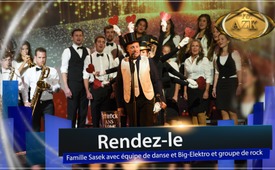 16ème AZK : ♫ Rendez-le ♫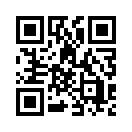 Dans une représentation énergique lors la 16e AZK, la famille Sasek démontre que l'argent est créé à partir de rien et qu'il est temps de rendre à la population les biens matériels usurpés. La famille Sasek est sur scène avec trois groupes de musique et un groupe de danse.Moi aussi j’aimerais bien prêter de l’argent fabriqué hop-là vite fait, que j’imprimerais moi-même sur du papier coloré ! 
Moi aussi j’aimerais alors faire rentrer les intérêts pour mon argent prêté.
Et avec la recette, je m’achèterais légalement la terre entière ! 

Moi aussi j’aimerais bien au cas où on me résisterait, avoir mon propre pouvoir d’Etat, qui fait fléchir puissamment grâce à l’armée.

Alors moi aussi je pourrais avec mon argent, gouverner le monde politiquement, je régnerais tout seul, et toutes les âmes seraient à moi ! 

Mais en moi il y a une autorité, qui tient cela pour nul, qui compte la politique pour de la ruse et les intérêts pour des œuvres de brigands !

Devrais-je menacer avec l’épée celui qui réclame l’argent en contre-valeur ?
Au lieu de faire pression injustement sur celui-là, je préfère rendre ce que j’ai extorqué !

C’est pourquoi, rendez-le, rendez tout ce que vous vous êtes approprié avec de la fausse monnaie !
Car tout cet argent, ce n’était même pas de l’argent, car l’argent ne vaut rien, quand la contre-valeur manque :
C’est pourquoi, rendez-le, rendez tout ce que vous vous êtes approprié avec de la fausse monnaie !
Car tout cet argent, ce n’était même pas de l’argent, car l’argent ne vaut rien, quand la contre-valeur manque :

Maintenant, c’est l’époque où chaque crapule qui s’est acheté des choses avec de l’argent imaginaire, il les rend au peuple jusqu’à la dernière ! 
Maintenant, c’est l’époque où chaque crapule qui s’est acheté des choses avec de l’argent imaginaire, il les rend au peuple jusqu’à la dernière ! 


Rendez les ressources minières, et les champs, les biens volés avec de l’argent trompeur !
Rendez tous les pays, les lacs et les prairies, volés par la ruse par de la fausse monnaie et des devises !

Donnez les ressources et les droits d’habitation !
Stop à toutes les spéculations diaboliques ! 
Spéculations !
Assez aussi  de faire « breveter les gènes ». On n’a pas le droit de réserver la nourriture pour soi. 

Au peuple reviennent les semences et la nourriture, et aussi les intérêts pharmaceutiques.
Au peuple sera l’argent, car le monde appartient au peuple et pas à vous. 
Au peuple sera l’argent, car le monde appartient au peuple et pas à vous.de Famille SasekSources:.Cela pourrait aussi vous intéresser:#16emeAZK - 16ème conférence AZK - www.kla.tv/16emeAZK

#Hits-fr - Les hits de Kla.TV - www.kla.tv/Hits-frKla.TV – Des nouvelles alternatives... libres – indépendantes – non censurées...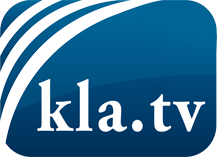 ce que les médias ne devraient pas dissimuler...peu entendu, du peuple pour le peuple...des informations régulières sur www.kla.tv/frÇa vaut la peine de rester avec nous! Vous pouvez vous abonner gratuitement à notre newsletter: www.kla.tv/abo-frAvis de sécurité:Les contre voix sont malheureusement de plus en plus censurées et réprimées. Tant que nous ne nous orientons pas en fonction des intérêts et des idéologies de la système presse, nous devons toujours nous attendre à ce que des prétextes soient recherchés pour bloquer ou supprimer Kla.TV.Alors mettez-vous dès aujourd’hui en réseau en dehors d’internet!
Cliquez ici: www.kla.tv/vernetzung&lang=frLicence:    Licence Creative Commons avec attribution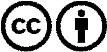 Il est permis de diffuser et d’utiliser notre matériel avec l’attribution! Toutefois, le matériel ne peut pas être utilisé hors contexte.
Cependant pour les institutions financées avec la redevance audio-visuelle, ceci n’est autorisé qu’avec notre accord. Des infractions peuvent entraîner des poursuites.